Информация  о приеме и переводе детей в  муниципальное бюджетное дошкольное образовательное учреждение  «Детский сад комбинированного вида № 17»Алексеевского городского округав период с 20.10.2019г. по 31.10. 2019 г.Заведующий Детским садом № 17                                                  Белых И.А.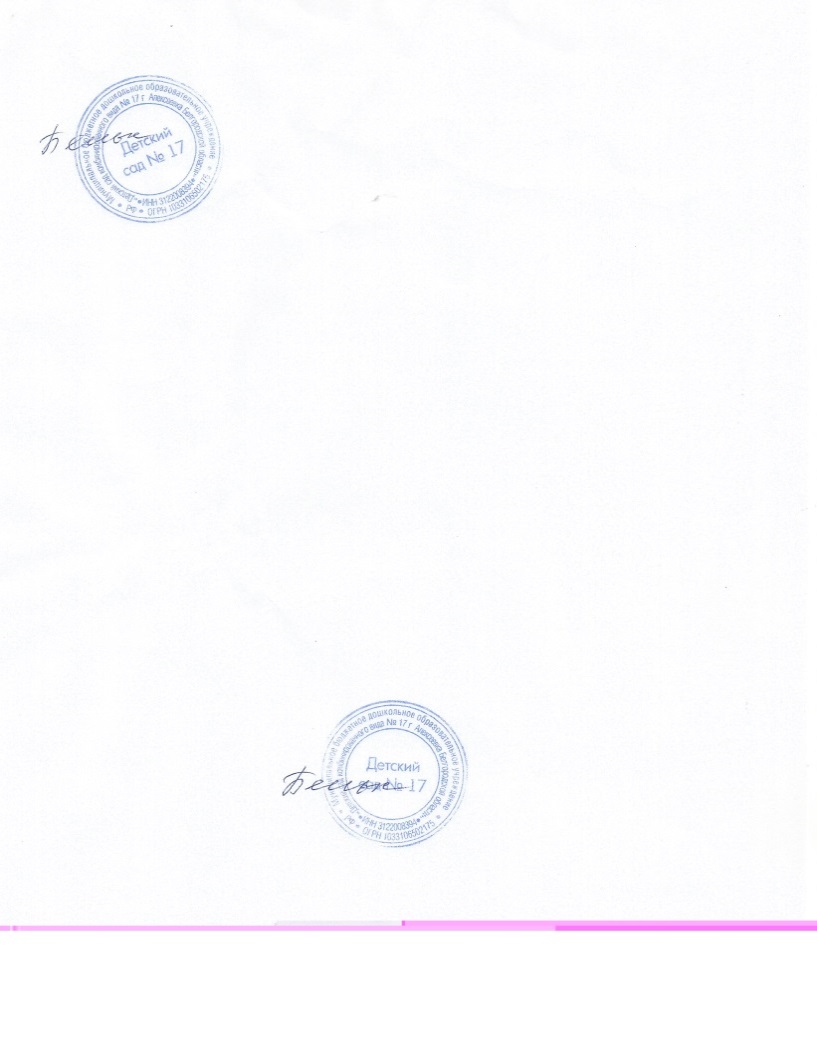 № п/пНомер и дата приказа  о  зачислении  в детский садВозрастная группа, количество зачисленных воспитанников в возрастную группу1.Приказ № 68от 21.10.2019 г.группа детей четвертого года жизни №2 – 1 человек